Grundschule „Thomas Müntzer“ Leuna OT Kötzschau Bahnhofstraße 26, 06237 Leuna OT Kötzschau  Information/Hinweis: Im Rahmen des DigitalPakt Schule wurde unsere Schule mit Fördermitteln des Bundes für folgende Maßnahmen bezuschusst. Verbesserung und Ausbau der digitalen Vernetzung/Verkabelung Erweiterung schulisches WLAN (aktive und passive Netzwerktechnik) Präsentationstechnik - Beschaffung Anzeige und Interaktionsgeräte  (digitale Tafeln einschl. Steuerungsgeräte; Pylonenständer; Dokumentenkamera; Beamer; Laptop) – digitale Arbeitsgeräte für MINT-Fächer schulgebundene mobile Endgeräte 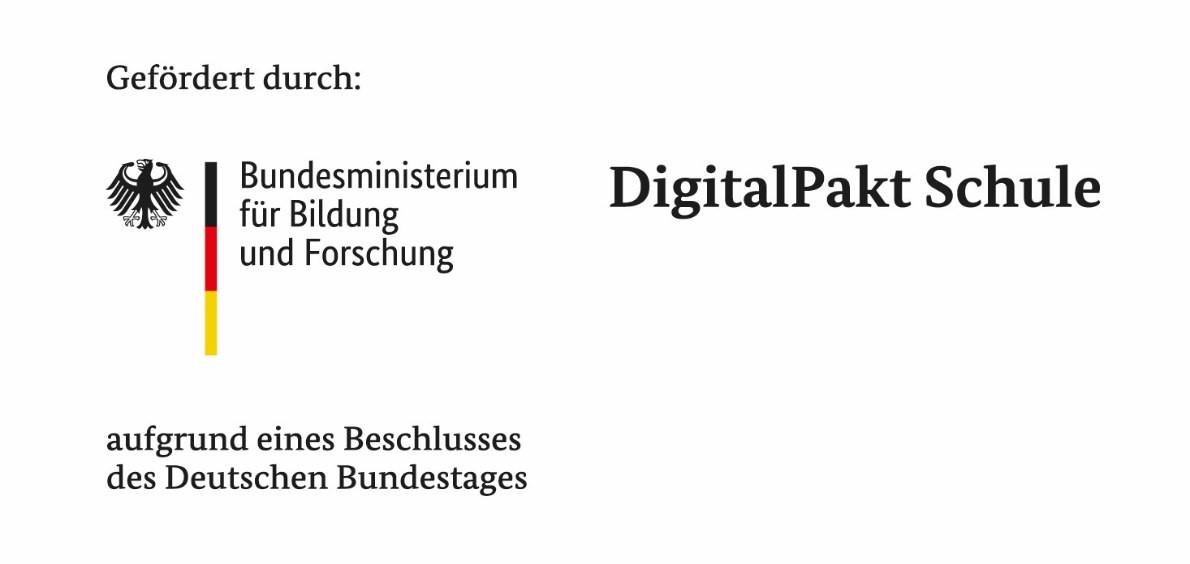 